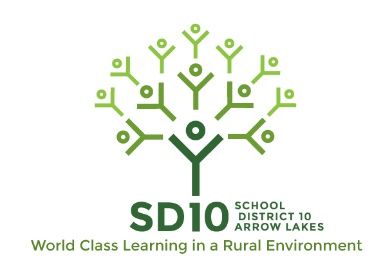 School District 10, Arrow LakesIndividual Education Plan_________________ (Date: mm/dd/yyyy)School: Address: Phone #:Planning Team Meeting Date: Parents/Guardians have had the opportunity to participate fully in the IEP process. SignaturesGrade							SchoolCurrent ServicesAssessmentsStrengths/InterestsNeeds/ChallengesCurricular AdaptationsEnvironmental AdaptationsOther AdaptationsShort Term Objective 1.1:  			Strategies:AssessmentDate				DetailsEvaluationDate				Level (0-4)Short Term Objective 2.1:  			Strategies:AssessmentDate				DetailsEvaluationDate				Level (0-4)Short Term Objective 3.1:  			Strategies:AssessmentDate				DetailsEvaluationDate				Level (0-4)Short Term Objective 4.1:  			Strategies:AssessmentDate				DetailsEvaluationDate				Level (0-4)Student DemographicsStudent DemographicsStudent DemographicsStudent DemographicsName:     Teacher:Address:Case Manager:Grade: PEN:Date of Birth:Parent/Guardian:Gender:Phone:Special Needs Category:Cell Phone:                  Medical Condition:Planning TeamPlanning TeamPlanning TeamNameRoleSignatureParent/GuardianCase ManagerClassroom TeacherPrincipalStudent HistoryStudent ProfileLong Term GoalsLong Term Goal 1:Long Term Goal 2:Long Term Goal 3:Long Term Goal 4: